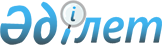 Темір аудандық мәслихатының 2022 жылғы 29 желтоқсандағы № 286 "2023–2025 жылдарға арналған Алтықарасу ауылдық округ бюджетін бекіту туралы" шешіміне өзгерістер енгізу туралы
					
			Мерзімі біткен
			
			
		
					Ақтөбе облысы Темір аудандық мәслихатының 2023 жылғы 20 желтоқсандағы № 120 шешімі. Мерзімі өткендіктен қолданыс тоқтатылды
      Темір аудандық мәслихаты ШЕШТІ:
      1. Темір аудандық мәслихатының 2022 жылғы 29 желтоқсандағы № 286 "2023–2025 жылдарға арналған Алтықарасу ауылдық округ бюджетін бекіту туралы" шешіміне мынадай өзгерістер енгізілсін:
      1–тармақ жаңа редакцияда жазылсын:
      "1. 2023-2025 жылдарға арналған Алтықарасу ауылдық округ бюджеті осы шешімдегі 1, 2 және 3–қосымшаларға сәйкес, оның ішінде 2023 жылға мынадай көлемдерде бекітілсін:
      1) кірістер – 65 643 мың теңге, оның ішінде:
      салықтық түсімдер – 4 313 мың теңге;
      салықтық емес түсімдер – 0 тенге;
      негізгі капиталды сатудан түсетін түсімдер – 0 тенге;
      трансферттер түсімдері – 61 330 мың теңге, оның ішінде:
      субвенция – 31 889 мың теңге;
      2) шығындар – 66 639,1 мың теңге;
      3) таза бюджеттік кредиттеу – 0 теңге, оның ішінде:
      бюджеттік кредиттер – 0 теңге;
      бюджеттік кредиттерді өтеу – 0 теңге;
      4) қаржы активтерімен жасалатын операциялар бойынша сальдо – 0 теңге, оның ішінде:
      қаржы активтерін сатып алу – 0 теңге;
      мемлекеттің қаржы активтерін сатудан түсетін түсімдер – 0 теңге;
      5) бюджет тапшылығы (профициті) – - 996,1 мың теңге;
      6) бюджет тапшылығын қаржыландыру (профицитін пайдалану) –
      996,1 мың теңге, оның ішінде:
      қарыздар түсімі – 0 теңге;
      қарыздарды өтеу – 0 теңге;
      бюджет қаражатының пайдаланылатын қалдықтары – 996,1 мың теңге.
      5–тармақ жаңа редакцияда жазылсын:
      "5. 2023 жылға арналған Алтықарасу ауылдық округ бюджетінде аудандық бюджеттен 29 441 мың теңге сомасында ағымдағы нысаналы трансферттердің түсімдері ескерілсін.
      Ағымдағы нысаналы трансферттердің аталған сомаларын бөлу Алтықарасу ауылдық округ әкімінің шешімі негізінде айқындалады.".
      2. Көрсетілген шешімдегі 1–қосымша осы шешімдегі қосымшаға сәйкес жаңа редакцияда жазылсын.
      3. Осы шешім 2023 жылғы 1 қаңтардан бастап қолданысқа енгізіледі. 2023 жылға арналған Алтықарасу ауылдық округ бюджеті
					© 2012. Қазақстан Республикасы Әділет министрлігінің «Қазақстан Республикасының Заңнама және құқықтық ақпарат институты» ШЖҚ РМК
				
      Темір аудандық мәслихатының төрағасы 

Б. Шаимов
Темір аудандық мәслихатының 2023 жылғы 20 желтоқсандағы № 120 шешіміне қосымшаТемір аудандық мәслихатының 2022 жылғы 29 желтоқсандағы № 286 шешіміне 1–қосымша
Санаты
Санаты
Санаты
Санаты
Сомасы (мың теңге)
Сыныбы
Сыныбы
Сыныбы
Сомасы (мың теңге)
Кіші сыныбы
Кіші сыныбы
Сомасы (мың теңге)
Атауы
Сомасы (мың теңге)
I. Кірістер
65 643
1
Салықтық түсімдер
4 313
01
Табыс салығы
651
2
Жеке табыс салығы
651
04
Меншiкке салынатын салықтар
3 502
1
Мүлiкке салынатын салықтар
88
3
Жер салығы
26
4
Көлiк құралдарына салынатын салық
2 388
5
Бірыңғай жер салығы
1 000
05
Тауарларға, жұмыстарға және көрсетілетін қызметтерге салынатын iшкi салықтар 
160
3
Табиғи және басқа да ресурстарды пайдаланғаны үшiн түсетiн түсiмдер
160
4
Трансферттердің түсімдері
61 330
02
Мемлекеттiк басқарудың жоғары тұрған органдарынан түсетiн трансферттер
61 330
3
Аудандардың (облыстық маңызы бар қаланың) бюджетінен трансферттер
61 330
Функционалдық топ
Функционалдық топ
Функционалдық топ
Функционалдық топ
Функционалдық топ
Сомасы (мың теңге)
Кіші функция
Кіші функция
Кіші функция
Кіші функция
Сомасы (мың теңге)
ББ әкімшісі
ББ әкімшісі
ББ әкімшісі
Сомасы (мың теңге)
Бағдарлама
Бағдарлама
Сомасы (мың теңге)
Атауы
Сомасы (мың теңге)
II. Шығындар
66 639,1
01
Жалпы сипаттағы мемлекеттiк көрсетілетін қызметтер
38 752
1
Мемлекеттiк басқарудың жалпы функцияларын орындайтын өкiлдi, атқарушы және басқа органдар
38 752
124
Аудандық маңызы бар қала, ауыл, кент, ауылдық округ әкімінің аппараты
38 752
001
Аудандық маңызы бар қала, ауыл, кент, ауылдық округ әкімінің қызметін қамтамасыз ету жөніндегі қызметтер
38 558
022
Мемлекеттік органның күрделі шығыстары
194
07
Тұрғын үй-коммуналдық шаруашылық
20 267,5
3
Елді-мекендерді көркейту
20 267,5
124
Аудандық маңызы бар қала, ауыл, кент, ауылдық округ әкімінің аппараты
20 267,5
008
Елді мекендердегі көшелерді жарықтандыру
3 208
009
Елді мекендердің санитариясын қамтамасыз ету
3000
011
Елді мекендерді абаттандыру мен көгалдандыру
14 059,5
13
Басқалар
7 619
9
Басқалар
7 619
124
Аудандық маңызы бар қала, ауыл, кент, ауылдық округ әкімінің аппараты
7 619
040
Өңірлерді дамытудың 2025 жылға дейінгі мемлекеттік бағдарламасы шеңберінде өңірлерді экономикалық дамытуға жәрдемдесу бойынша шараларды іске асыруға ауылдық елді мекендерді жайластыруды шешуге арналған іс-шараларды іске асыру
7 619
15
Трансферттер
0,6
1
Трансферттер
0,6
124
Аудандық маңызы бар қала, ауыл, кент, ауылдық округ әкімінің аппараты
0,6
048
Пайдаланылмаған (толық пайдаланылмаған) нысаналы трансферттерді қайтару
0,6
ІІІ. Таза бюджеттік кредиттеу
0
Бюджеттік кредиттер
0
Санаты
Санаты
Санаты
Санаты
Сомасы (мың теңге)
Сыныбы
Сыныбы
Сыныбы
Сомасы (мың теңге)
Кіші сыныбы
Кіші сыныбы
Сомасы (мың теңге)
Атауы
Сомасы (мың теңге)
5
Бюджеттік кредиттерді өтеу
0
01
Бюджеттік кредиттерді өтеу
0
1
Мемлекеттік бюджеттен берілген бюджеттік кредиттерді өтеу
0
Функционалдық топ
Функционалдық топ
Функционалдық топ
Функционалдық топ
Функционалдық топ
Сомасы (мың теңге)
Кіші функция
Кіші функция
Кіші функция
Кіші функция
Сомасы (мың теңге)
ББ әкімшісі
ББ әкімшісі
ББ әкімшісі
Сомасы (мың теңге)
Бағдарлама
Бағдарлама
Сомасы (мың теңге)
Атауы
Сомасы (мың теңге)
IV. Қаржы активтерімен жасалатын операциялар бойынша сальдо
0
V. Бюджет тапшылығы
- 996,1
VІ. Бюджет тапшылығын қаржыландыру
996,1
Санаты
Санаты
Санаты
Санаты
Сомасы (мың теңге)
Сыныбы
Сыныбы
Сыныбы
Сомасы (мың теңге)
Кіші сыныбы
Кіші сыныбы
Сомасы (мың теңге)
Атауы
Сомасы (мың теңге)
8
Бюджет қаражатының пайдаланылатын қалдықтары
996,1 
01
Бюджет қаражаты қалдықтары
996,1
1
Бюджет қаражатының бос қалдықтары
996,1